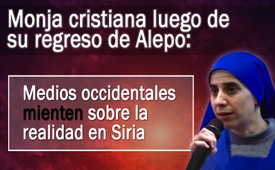 Monja cristiana luego de su regreso de Alepo: Medios occidentales mienten sobre la realidad en Siria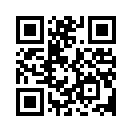 María Guadalupe Rodrigo es una monja argentina, que desde Enero del 2011 vive en la diócesis católica de Alepo. Ella permaneció allí durante la ocupación de los grupos terroristas en la ciudad. A su regreso ha informado acerca de su permanencia en Alepo.María Guadalupe Rodrigo es una monja argentina, que desde Enero del 2011 vive en la diócesis católica de Alepo. Ella permaneció allí durante la ocupación de los grupos terroristas en la ciudad. A su regreso ha informado acerca de su permanencia en Alepo. María Guadalupe Rodrigo vivió de cerca el comienzo del conflicto sirio en ese lugar. Ella se opone a las tesis de los medios y políticos occidentales, en la cual se dice que el pueblo sirio aceptó la "primavera árabe" y con demostraciones pacíficas exigió la democracia. Desde su ventana en el obispado pudo observar, como miles de personas fueron a la calle para darle su apoyo al presidente Bashar al-Assad. Esas mismas imágenes fueron tomadas por los medios informativos occidentales con una aseveración totalmente opuesta: que el pueblo sirio iría a la calle a exigir al presidente su dimisión. María Guadalupe refutó asimismo el entendimiento occidental de la democracia. Ella expone, que los cristianos en Siria bajo Assad, disfrutan de mucha libertad de culto, de la cual muchos cristianos en la supuesta Europa democrática no disfrutan. Escuche ahora estimado espectador solo 5 minutos de un discurso que dió María Guadalupe Rodrigo en España el 19 de Diciembre de 2015 y el cual aún hoy nos da información acerca de la guerra en Siria.de dd.Fuentes:https://www.youtube.com/watch?v=KG5JgNfCU-wEsto también podría interesarle:---Kla.TV – Las otras noticias ... libre – independiente – no censurada ...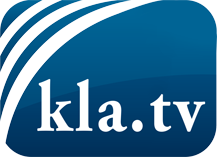 lo que los medios de comunicación no deberían omitir ...poco escuchado – del pueblo para el pueblo ...cada viernes emisiones a las 19:45 horas en www.kla.tv/es¡Vale la pena seguir adelante!Para obtener una suscripción gratuita con noticias mensuales
por correo electrónico, suscríbase a: www.kla.tv/abo-esAviso de seguridad:Lamentablemente, las voces discrepantes siguen siendo censuradas y reprimidas. Mientras no informemos según los intereses e ideologías de la prensa del sistema, debemos esperar siempre que se busquen pretextos para bloquear o perjudicar a Kla.TV.Por lo tanto, ¡conéctese hoy con independencia de Internet!
Haga clic aquí: www.kla.tv/vernetzung&lang=esLicencia:    Licencia Creative Commons con atribución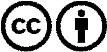 ¡Se desea la distribución y reprocesamiento con atribución! Sin embargo, el material no puede presentarse fuera de contexto.
Con las instituciones financiadas con dinero público está prohibido el uso sin consulta.Las infracciones pueden ser perseguidas.